REVIEW OF THE SCIENTIFIC SUPERVISOR OF THE FINAL GRADUATION WORKTopic of the final graduation work_ Methane flux dynamics in polygonal tundra investigated by the eddy covariance method___________________________________Author (student)_ Viktoriia Pastukhova _________________________________________Educational program Cold Regions Environmental Landscapes Integrated Science (CORELIS)Level: Master's programScientific Supervisor Irina Fedorova, Dr., PhD_____________________________________ (Full name, academic title, academic degree)Noted advantages of work Writing her master's thesis, Pastukhova V.A. used for the analysis a unique array of data obtained as a result of field work on Samoylov island by German-Russian research team. With the task assigned to her, Pastukhova V.A. successfully coped using mathematical modeling techniques to data processing, and also demonstrated a profound understanding of the research problem in interpreting the results obtained by her.During her Master's, Pastukhova V.A. attended the Russian-German scientific school for scholars of the Vernadsky Foundation (as a scholarship student) in Sochi, as well as the International scientific school for methane research in Tromsø, Norway. V.A. Pastukhova published about 15 abstracts and theses of conferences of various levels and 1 article in the journal from the list of VAK.Noted disadvantages of work In the Introduction part of the thesis there are a number of repetitions, some spelling and syntactic errors, which, however, does not affect the general perception of meaning and does not detract from the dignity of the work, since the author is not a native speaker of the English language.Supervisor's conclusion Pastukhova V.A. during the writing of the master's thesis showed herself as a thoughtful researcher and a fully formed specialist who is able to solve scientific problems independently and present them according to international requirements, and deserves to be awarded a master's degree.  \Supervisor (Dr. I. Fedorova)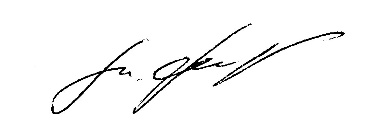  «__11_» ____June______2018 year.Professional RequirementsCorrespondsMostly correspondNot correspondto be able to correctly formulate and set tasks (problems) of their activities in the performance of work, analyze, diagnose the causes of problems, determine their relevance+establish priorities and methods for solving set tasks (problems);+to be able to use, process and analyze modern scientific, statistical, analytical information;+own modern methods of analyzing and interpreting the information received, to assess their capabilities in addressing the tasks (problems)+to be able to rationally plan the time of work’s performance, determine the correct sequence and volume of operations and decisions in the performance of the task;+be able to evaluate objectively the results of calculations and calculations;+to be able to analyze the results of data interpretation;+know and apply methods of system analysis;+be able to implement interdisciplinary research;+to be able to make independent substantiated and reliable conclusions from the work done+to be able to use scientific literature and a professional orientation+to be able to apply modern graphic, cartographic, computer and multimedia technologies in the study+to be able to use cartographic methods using GIS+